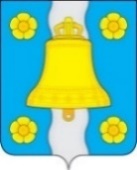 СЕЛЬСКАЯ ДУМАсельского поселения «Село Корекозево»Р Е Ш Е Н И Ес.Корекозево  «27» января 2023 года                                                                                       № 92О внесении изменений в Положение об оплате труда муниципальных служащих, замещающих муниципальные должности муниципальной службы в органах местного самоуправления сельского поселения «Село Корекозево», утвержденное решением Сельской Думы сельского поселения «Село Корекозево» от 15.01.2018 г. № 75В соответствии со ст. 134 Трудового кодекса Российской Федерации, пунктом 4 статьи 86 Бюджетного кодекса Российской Федерации, Федеральным законом от 02.03.2007 N 25-ФЗ "О муниципальной службе в Российской Федерации", Законом Калужской области от 03.12.2007 N 382-03 "О муниципальной службе в Калужской области", Законом Калужской области от 27.12.2006 N 276-03 "О Реестре муниципальных должностей и муниципальных должностей муниципальной службы и отдельных вопросах регулирования оплаты труда лиц, замещающих муниципальные должности, муниципальные должности муниципальной службы в Калужской области", постановлением Правительства Калужской области от 25.12.2009 N 544 "Об установлении нормативов формирования расходов на оплату труда депутатов, выборных должностных лиц местного самоуправления, осуществляющих свои полномочия на постоянной основе, муниципальных служащих и на содержание органов местного самоуправления Калужской области для городских и сельских поселений", постановлением Правительства Калужской области от 18.01.2023 № 32 «О внесении изменений в некоторые постановления Правительства Калужской области», на основании Устава сельского поселения "Село Корекозево", Сельская Дума сельского поселенияРЕШИЛА:1. Внести изменения в Положение об оплате труда муниципальных служащих, замещающих муниципальные должности муниципальной службы в органах местного самоуправления сельского поселения "Село Корекозево", утвержденное решением Сельской Думы сельского поселения «Село Корекозево» от 15.01.2018 года № 75 (в ред. решений от 13.09.2019 № 116, от 02.10.2020 № 09, от 26.09.2022 № 18) следующие изменения: В пункте 2.7. раздела II Положения (Фонд оплаты труда муниципальных служащих, замещающих муниципальные должности муниципальной службы в органах местного самоуправления сельского поселения «Село Корекозево») слова «37 установленного норматива размеров должностных окладов заменить словами «39 установленных нормативов размеров должностных окладов»;  2. Настоящее    решение    вступает    в    силу    с    момента    подписания    и распространяется на правоотношения с 1 октября 2022 года.Глава сельского поселения                                                                          М.С. Бурова